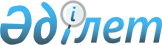 Об установлении ограничительных мероприятий на территории Энтузиастского сельского округа
					
			Утративший силу
			
			
		
					Постановление акимата Нуринского района Карагандинской области от 26 июня 2012 года N 13/01. Зарегистрировано Управлением юстиции Нуринского района Карагандинской области 26 июня 2012 года N 8-14-176. Утратило силу постановлением акимата Нуринского района Карагандинской области от 10 декабря 2012 года N 31/01      Сноска. Утратило силу постановлением акимата Нуринского района Карагандинской области от 10.12.2012 N 31/01.

      В соответствии с подпунктом 18) пункта 1 статьи 31 Закона Республики Казахстан от 23 января 2001 года "О местном государственном управлении и самоуправлении в Республике Казахстан" и  подпунктом 9) пункта 2 статьи 10 Закона Республики Казахстан от 10 июля 2002 года "О ветеринарии" и Постановлением Правительства Республики Казахстан от 28 апреля 2003 года N 407 "Об утверждении нормативных правовых актов в области ветеринарии" акимат района ПОСТАНОВЛЯЕТ:



      1. В связи с болезнью крупного рогатого и мелкого рогатого скота (бруцеллез) установить ограничительные мероприятия по бруцеллезу на территории Энтузиастского сельского округа.



      2. Владельцам крупного рогатого и мелкого рогатого скота принять меры по исполнению ограничительных мероприятий согласно требований, предусмотренных Постановлением Правительства Республики Казахстан от 28 апреля 2003 года N 407 "Об утверждении нормативных правовых актов в области ветеринарии".



      3. Отделу сельского хозяйства и ветеринарии Нуринского района в целях недопущения распространения заразного заболевания животных (бруцеллез) и достижения ветеринарно-санитарного благополучия в выявленных эпизоотических очагах, провести необходимые ветеринарно-санитарные мероприятия, установленные статьей 26 Закона Республики Казахстан от 10 июля 2002 года "О ветеринарии".



      4. Рекомендовать начальнику Нуринской районной территориальной инспекции Комитета ветеринарного контроля и надзора Министерства сельского хозяйства Республики Казахстан Алшинбаеву Ансари Нагамановичу (по согласованию) обеспечить выполнение ограничительных мероприятий, предусмотренных статьей 26 Закона Республики Казахстан от 10 июля 2002 года "О ветеринарии".



      5. Контроль за выполнением данного постановления возложить на заместителя акима района Бекмагамбетова Досбола Боташевича.



      6. Настоящее постановление вводится в действие со дня его первого официального опубликования.      Аким района                                Бексултанов К.      "СОГЛАСОВАНО"      Начальник Нуринской районной

      территориальной инспекции

      Комитета ветеринарного контроля и

      надзора Министерства сельского хозяйства

      Республики Казахстан

      Алшимбаев А.Н. _________________

      26 июня 2012 года
					© 2012. РГП на ПХВ «Институт законодательства и правовой информации Республики Казахстан» Министерства юстиции Республики Казахстан
				